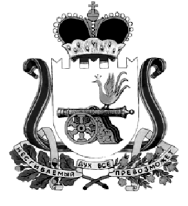 АДМИНИСТРАЦИЯ МУНИЦИПАЛЬНОГО ОБРАЗОВАНИЯ«КАРДЫМОВСКИЙ  РАЙОН» СМОЛЕНСКОЙ ОБЛАСТИ П О С Т А Н О В Л Е Н И Е  от    21. 11. 2019      № 00757В целях реализации областного закона от 28.09.2012 № 67-з «О предоставлении земельных участков гражданам, имеющим трех и более детей, в собственность бесплатно для индивидуального жилищного строительства на территории Смоленской области», в соответствии с постановлением Администрации муниципального образования «Кардымовский район» Смоленской    области от 10.07.2018 № 00523 «Об утверждении Порядка формирования перечня земельных участков и списка граждан, имеющих трех и более детей, претендующих на получение земельного участка в собственность бесплатно для индивидуального жилищного строительства на территории сельских поселений Кардымовского района Смоленской области, Администрация муниципального образования «Кардымовский район» Смоленской областип о с т а н о в л я е т:1. Внести изменение в перечень земельных участков, предоставляемых бесплатно гражданам, имеющим трех и более детей,  поставленным на учет, для индивидуального жилищного строительства на территории сельских поселений Кардымовского района Смоленской области, утвержденный постановлением Администрации муниципального образования «Кардымовский район» Смоленской области от 13.08.2019 №00502, изложив его в новой редакции согласно приложению к настоящему постановлению.2. Отменить постановление Администрации муниципального образования «Кардымовский район» Смоленской области от 15.11.2019 года №00741 «Об утверждении перечня земельных участков, предоставляемых бесплатно гражданам, имеющим трех и более детей, поставленным на учет, для индивидуального жилищного строительства на территории сельских поселений Кардымовского района Смоленской области».3. Опубликовать настоящее постановление в Кардымовской районной газете «Знамя труда» - Кардымово» и разместить на официальном сайте Администрации муниципального образования «Кардымовский район» Смоленской области.4. Контроль исполнения настоящего постановления возложить на заместителя Главы муниципального образования «Кардымовский район»  Смоленской области  Д.В. Тарасова.5. Настоящее постановление вступает в силу со дня его подписания.Приложение к постановлению Администрации муниципального образования «Кардымовский район» Смоленской области                                                                               от    ___. ___. 2019      № _____ПЕРЕЧЕНЬземельных участков, предоставляемых бесплатно гражданам, имеющим трех и более детей, поставленным на учет, для индивидуального жилищного строительства на территории сельских поселений Кардымовского района Смоленской областиО внесении изменений в перечень земельных участков, предоставляемых бесплатно гражданам, имеющим трех и более детей,  поставленным на учет, для индивидуального жилищного строительства  на территории сельских поселений Кардымовского района Смоленской областиГлава муниципального образования «Кардымовский район» Смоленской областиП.П. Никитенков№ п/пКадастровый номер земельного участкаМестоположение земельного участкаПлощадь земельного участка кв.м.12341.67:10:0810101:14Российская Федерация, Смоленская область, Кардымовский район, Первомайское сельское поселение, д. Вачково, ул. Садовая50002.67:10:0030104:252Российская Федерация, Смоленская область, Кардымовский район, Соловьевское сельское поселение, д. Соловьево, ул. им. Капитана Флерова, напротив дома №2615003.67:10:0030104:251Российская Федерация, Смоленская область, Кардымовский район, Соловьевское сельское поселение, д. Соловьево, ул. им. Капитана Флерова, напротив дома №261500